Module 6 - 05/09/17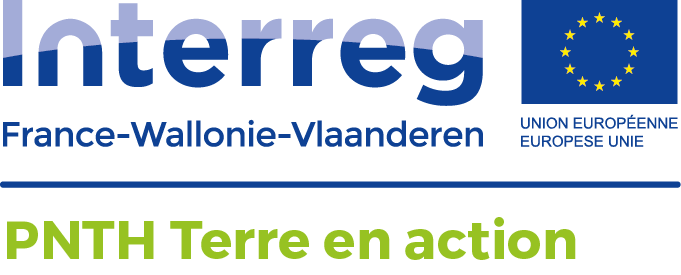 Présents : Gilles, Anthony, Cyrille, Isabelle, Astrid, Valérie, Agnès, Caroline, GéraldODJ :1ère réunion de préparation d’un gros évènement transfrontalier alliant sport et tourisme piloté par la Mission Bassin Minier à programmer pour 2018. TODO@ASTRIDPréparer le doc partagé pour que chacun y contribue https://docs.google.com/document/d/18oBI5zcLQz2fTlarfSLTR1zvLxUsTcyfEVHVUYAsmRw/edit?usp=sharingVérifier la dispo d’Amaury le 18/10@TOUSInscrire dans le doc partagé les contacts à prendre avec les partenaires et habitants relais mobilisables@GILLES, ANTHONY, CYRILLECarto du secteur choisiContacter ces personnes pour les inviter à une réunion d’info en octobre@AGNESEnvoyer les infos sur les Fêtes de Parc transfrontalières organisées à Rumegies et à Bon Secours à GillesSYNTHÈSE DES ÉCHANGESDate et lieu de la manifestationPoint de départ envisagé : Identifier les atouts de chaque secteur, éviter canal pommereul car travaux2018 : Condé/Bernissart/Bon Secours/Amaury (MBM connaît mieux + paysage minier) - Amaury peut fournir kayaksUn point central (Amaury pour 2018) avec animations et activités qui rayonnent à 15km - penser au tram comme moyen de déplacement2020 : Secteur Flines/Laplaigne (forêt, cours d'eau, chemins de halage, vivier de rodignies, forêt flines, anciennes écluses, fort de flines et fort de maulde -> les forts sont privés, écojardiniers wiers, château, val de vergne, Jard, grand large de Péronne comme point central) Vigilance : zone Natura 2000 donc vérifier incidence à cette périodePas un départ pour tous à la même heureSur une journée complète Lieux : Amaury - chabaud latour - fortifications - médiathèques - musée iguanodon - marais harchies - chateau hermitage (privé) - marais d'harchies - val de vergne - foret de bon secours - voie verte. Date : dimanche 01/07 avec un évènement nocturne la veille type nuit rando et en hutte pédagogique/hamac (voir avec l'asso de Nicolas Selva et un atelier avec Gregory Smellinckx) et observatoire biodiversité (engoulevent…)Contenu de la manifestationAllier sport (accessible) et épreuves ludiques et intellectuellesÉvènement familial: pas de gagnantZone de déplacement 15 km à vélo maxiPlusieurs petits éléments localisés et diversifiés (parade, randos)    Petite participation financière environ 3 euros (1500 euros de recettes prévues) pour les adultesPersonnes ressources à contacterDéjà contact avec asbl Madresse (partenaire clé pour aspects techniques de l'évènement sportif) à associer à la sortie de terrainassos qui font randos à vélo côté wallon, parcours déjà tracésmusée iguanodon avec cafétariatagent dvpt local bernissartassos d'histoire localesmédiathèquesmicro musée sur la mine harchiesLe Boulonproducteurs locaux à identifier pour inviter les gens à les rencontrer et aller y grignoter des choses mais les gens prévoient leur pique nique ("rando gourmande", avec épreuve chez producteur) (geneviève/christelle)personnes qui auront participé à la démarche TEP CV avec Boulon sur un projet d'interprétation - agnès transmet les docs à MBMmountain bike fondation (Gerald donne le contact)comité régional handisport (Caroline donne le contact)participants journée sport nature santé (caroline)liste écojardiniers et initiatives (Astrid)liste des producteurs offices de tourismecommunesRecruter un service civique ? Plutôt collectifs/assos du territoire à mobiliser -> à identifierOutils : - application "Fragment" sur tablette utilisée par médiathèque Condé pour itinéraire vers Bernissart (combien de tablettes ?)- malle terre terrain territoire du ParcPrévoir des goodies Prochaines étapesContribution au doc partagé : https://docs.google.com/document/d/18oBI5zcLQz2fTlarfSLTR1zvLxUsTcyfEVHVUYAsmRw/edit?usp=sharingCartographieRencontre des habitants/acteurs pour créer parcours avec eux : mercredi 18 octobre à 18h pour présentation du projet à Amaury (lancer concours d'idées pour intitulé, idées pour parcours)Visiter les lieux avec ces acteursFaire un appel large aux bonnes volontés sur nos canaux Au printemps on débute la communication avec un programme non détaillé